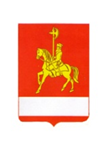 АДМИНИСТРАЦИЯ КАРАТУЗСКОГО РАЙОНАПОСТАНОВЛЕНИЕ15.08.2019                                         с. Каратузское                                   № 683-п О внесении изменений в постановление от 31.10.2013 №1127-п «Об утверждении муниципальной программы «Развитие малого и среднего предпринимательства в Каратузском районе» (в редакции пост. от  29.10.2015  № 662-п, пост. от 04.12.2015 № 812-п, пост. от 23.06.2016 № 0347-п, 16.09.2016 № 526-п; пост. № 30-п от 23.01.2017, пост. № 598-п от 23.06.2017, пост. № 784-п от 07.08.2017 пост. от 20.09.2017 № 935-п, пост. от 18.10.2017 № 1039-п, пост. от 30.10.2017 №1096-п, пост. от 24.11.2017 №1231-п, пост. от 01.02.2018 №115-п, пост. от 27.03.2018 №280-п, пост. от 12.03.2019 №235-п) В соответствии со статьей 179 Бюджетного кодекса Российской Федерации, руководствуясь Федеральным законом от 06.10.2003 № 131 «Об общих принципах организации местного самоуправления в Российской Федерации», во исполнение Федерального закона Российской Федерации от 27.07.2010 № 210-ФЗ «Об организации предоставления государственных и муниципальных услуг», руководствуясь ст. 26-28 Устава МО «Каратузский район» ПОСТАНОВЛЯЮ: 1. Внести в постановление от 31.10.2013 №1127-п «Об утверждении муниципальной программы «Развитие малого и среднего предпринимательства в Каратузском районе»» следующие изменения:Раздел 1. ПАСПОРТ муниципальной программы пункт 10 Ресурсное обеспечение программы заменить на:14 506,30 тыс. руб.:за счет средств местного бюджета, в том числе по годам:2014 год -315,0 тыс. рублей;2015 год -314,0 тыс. рублей;2016 год -310,0 тыс. рублей;2017 год -305,0 тыс. рублей;2018 год -163,0 тыс. рублей;2019 год -325,0 тыс. рублей;2020 год -325,0 тыс. рублей;2021 год – 352,0 тыс. рублей.за счет федерального бюджета:2014 год- 818,0 тыс. рублей;2015 год- 1580,8 тыс. рублей.за счет краевого бюджета:2015 год-680,0 тыс. рублей;2016 год -1878,5 тыс. рублей;2017 год -1400,0 тыс. рублей;2018 год -2441,50 тыс. рублей;2019 год – 3325,50 тыс. рублей.2. Приложение 2 к муниципальной программе «Развитие малого исреднего предпринимательства в Каратузском районе» изменить и изложить в новой редакции согласно приложению 1 к настоящему постановлению.3. Приложение 3 к муниципальной программе «Развитие малого исреднего предпринимательства в Каратузском районе» изменить и изложить в новой редакции согласно приложению 2 к настоящему постановлению.4. Приложение 2 к подпрограмме «Финансовая поддержка малого  и среднего предпринимательства» изменить и изложить в новой редакции согласно приложению 3 к настоящему постановлению.5. Приложение 5 к подпрограмме «Финансовая поддержка малого и среднего предпринимательства», раздел 3 «Порядок рассмотрения заявки и предоставления субсидии» п. 3.1 «Субъекты малого и  среднего предпринимательства предоставляют в администрацию района следующие документы» абзац первый изложить в новой редакции:- заявление о предоставлении субсидии по форме согласно приложению № 2 к настоящему Порядку.6. Приложение 5 к подпрограмме «Финансовая поддержка малого и среднего предпринимательства», раздел 3 «Порядок рассмотрения заявки и предоставления субсидии» п. 3.19 Отдел сельского хозяйства администрации района в течение трех рабочих дней, после заключения соглашения предоставляет в Муниципальное специализированное бюджетное учреждение по ведению бухгалтерского учета «Районная централизованная бухгалтерия» соглашение и реестр получателей субсидии по форме согласно приложению 6 к настоящему Порядку.7. Контроль за исполнением настоящего постановления возложить на Мигла Е.С., заместителя главы района по финансам, экономике-руководителя финансового управления администрации Каратузского района.8. Постановление вступает в силу в день, следующий за днем его официального опубликования в периодическом печатном издании Вести муниципального образования «Каратузский район».И.о. главы района                                                                                  Е.С. МиглаПриложение 1К постановлению администрации Каратузского района               от 15.08.2019 № 683-п     Приложение 2к муниципальной программе «Развитие малого исреднего предпринимательства в Каратузском районе» ИНФОРМАЦИЯО РЕСУРСНОМ ОБЕСПЕЧЕНИИ МУНИЦИПАЛЬНОЙ ПРОГРАММЫКАРАТУЗСКОГО РАЙОНА ЗА СЧЕТ СРЕДСТВ РАЙОННОГО БЮДЖЕТА,В ТОМ ЧИСЛЕ СРЕДСТВ, ПОСТУПИВШИХ ИЗ БЮДЖЕТОВ ДРУГИХУРОВНЕЙ БЮДЖЕТНОЙ СИСТЕМЫ И БЮДЖЕТОВ ГОСУДАРСТВЕННЫХВНЕБЮДЖЕТНЫХ ФОНДОВ                                     Приложение 2К постановлению администрации Каратузского района               от 15.08.2019 № 683-п     Приложение 3к муниципальной программе «Развитие малого исреднего предпринимательства в Каратузском районе» ИНФОРМАЦИЯ ОБ ИСТОЧНИКАХ ФИНАНСИРОВАНИЯ ПРОГРАММ, ОТДЕЛЬНЫХ МЕРОПРИЯТИЙ МУНИЦИПАЛЬНОЙ ПРОГРАММЫПриложение 3К постановлению администрации Каратузского района               от 15.08.2019 № 683-п                	Приложение 2к подпрограмме «Финансовая поддержка малогои среднего предпринимательства»ПЕРЕЧЕНЬ МЕРОПРИЯТИЙ ПОДПРОГРАММЫИ.о. главы района                                                                                                                                       Е.С. МиглаNп/пСтатус (муниципальная программа, подпрограмма)Наименование муниципальной программы, подпрограммыНаименование главного распорядителя бюджетных средств (далее - ГРБС)Код бюджетной классификацииКод бюджетной классификацииКод бюджетной классификацииКод бюджетной классификации2019 год2020 год2021 годИтого на очередной финансовый год и плановый периодNп/пСтатус (муниципальная программа, подпрограмма)Наименование муниципальной программы, подпрограммыНаименование главного распорядителя бюджетных средств (далее - ГРБС)ГРБСРзПрЦСРВРпланпланпланИтого на очередной финансовый год и плановый период123456789101112Муниципальная программа«Развитие малого и среднего предпринимательства в Каратузском районе»всего расходные обязательства по муниципальной программеХХХХ3650,5325,0325,04300,5Муниципальная программа«Развитие малого и среднего предпринимательства в Каратузском районе»в том числе по ГРБС:Муниципальная программа«Развитие малого и среднего предпринимательства в Каратузском районе»Администрация Каратузского района901ХХХ3650,5325,0325,04300,5Подпрограмма «Формирование положительного образа предпринимателя, популяризация роли предпринимательства в обществе, проведение публичных и иных мероприятий, способствующих повышению престижа предпринимательской деятельности»всего расходные обязательства по подпрограмме901ХХХ40,040,040,0120,0Подпрограмма «Формирование положительного образа предпринимателя, популяризация роли предпринимательства в обществе, проведение публичных и иных мероприятий, способствующих повышению престижа предпринимательской деятельности»в том числе по ГРБС:Подпрограмма «Формирование положительного образа предпринимателя, популяризация роли предпринимательства в обществе, проведение публичных и иных мероприятий, способствующих повышению престижа предпринимательской деятельности»Администрация Каратузского района901ХХХ40,040,040,0120,0Подпрограмма «Финансовая поддержка малого и среднего предпринимательства»всего расходные обязательства по муниципальной программе901ХХХ3610,5285,0285,04180,5Подпрограмма «Финансовая поддержка малого и среднего предпринимательства»в том числе по ГРБС:Подпрограмма «Финансовая поддержка малого и среднего предпринимательства»Администрация Каратузского района901ХХХ3610,5285,0285,04180,5№ п\пСтатус (муниципальная программа, подпрограмма)Наименование муниципальной программы, подпрограммы Уровень бюджетной системы\источники финансирования2019 год2020 год2021 годИтого на очередной финансовый год и плановый период№ п\пСтатус (муниципальная программа, подпрограмма)Наименование муниципальной программы, подпрограммы Уровень бюджетной системы\источники финансированияпланпланпланИтого на очередной финансовый год и плановый период12345678Муниципальная программа«Развитие малого и среднего предпринимательства в  Каратузском районе»3650,5325,0325,04300,5Муниципальная программа«Развитие малого и среднего предпринимательства в  Каратузском районе»в том числе:1Муниципальная программа«Развитие малого и среднего предпринимательства в  Каратузском районе»федеральный бюджет (*)Муниципальная программа«Развитие малого и среднего предпринимательства в  Каратузском районе»краевой бюджетМуниципальная программа«Развитие малого и среднего предпринимательства в  Каратузском районе»внебюджетные источники Муниципальная программа«Развитие малого и среднего предпринимательства в  Каратузском районе»районный бюджет (**)3650,5325,0325,04300,5Муниципальная программа«Развитие малого и среднего предпринимательства в  Каратузском районе»юридические лицаПодпрограмма «Формирование положительного образа предпринимателя, популяризация роли предпринимательства в обществе, проведение публичных и иных мероприятий, способствующих повышению престижа предпринимательской деятельности»Всего40,040,040,0120,0Подпрограмма «Формирование положительного образа предпринимателя, популяризация роли предпринимательства в обществе, проведение публичных и иных мероприятий, способствующих повышению престижа предпринимательской деятельности»в том числе:2Подпрограмма «Формирование положительного образа предпринимателя, популяризация роли предпринимательства в обществе, проведение публичных и иных мероприятий, способствующих повышению престижа предпринимательской деятельности»федеральный бюджет (*)Подпрограмма «Формирование положительного образа предпринимателя, популяризация роли предпринимательства в обществе, проведение публичных и иных мероприятий, способствующих повышению престижа предпринимательской деятельности»краевой бюджетПодпрограмма «Формирование положительного образа предпринимателя, популяризация роли предпринимательства в обществе, проведение публичных и иных мероприятий, способствующих повышению престижа предпринимательской деятельности»внебюджетные  источникиПодпрограмма «Формирование положительного образа предпринимателя, популяризация роли предпринимательства в обществе, проведение публичных и иных мероприятий, способствующих повышению престижа предпринимательской деятельности»районный бюджет (**)40,040,040,0120,0Подпрограмма «Формирование положительного образа предпринимателя, популяризация роли предпринимательства в обществе, проведение публичных и иных мероприятий, способствующих повышению престижа предпринимательской деятельности»юридические лица3Подпрограмма «Финансовая поддержка малого и среднего предпринимательства»Всего3610,5285,0285,04180,53Подпрограмма «Финансовая поддержка малого и среднего предпринимательства»в том числе:3Подпрограмма «Финансовая поддержка малого и среднего предпринимательства»федеральный бюджет (*)3Подпрограмма «Финансовая поддержка малого и среднего предпринимательства»краевой бюджет3325,53325,53Подпрограмма «Финансовая поддержка малого и среднего предпринимательства»внебюджетные источники 3Подпрограмма «Финансовая поддержка малого и среднего предпринимательства»районный бюджет (**)285,0285,0285,0855,03Подпрограмма «Финансовая поддержка малого и среднего предпринимательства»юридические лица№ п\пЦели, задачи, мероприятия подпрограммыГРБСКод бюджетной классификацииКод бюджетной классификацииКод бюджетной классификацииКод бюджетной классификацииРасходы по годам реализации подпрограммы  (тыс. руб.)Расходы по годам реализации подпрограммы  (тыс. руб.)Расходы по годам реализации подпрограммы  (тыс. руб.)Расходы по годам реализации подпрограммы  (тыс. руб.)Расходы по годам реализации подпрограммы  (тыс. руб.)Расходы по годам реализации подпрограммы  (тыс. руб.)Расходы по годам реализации подпрограммы  (тыс. руб.)Расходы по годам реализации подпрограммы  (тыс. руб.)Ожидаемый результат от реализации подпрограммного мероприятия (в натуральном выражении)№ п\пЦели, задачи, мероприятия подпрограммыГРБСГРБСРзПрЦСРВР2019 год2019 год2020 год2020 год2021 год2021 годИтого на периодИтого на периодОжидаемый результат от реализации подпрограммного мероприятия (в натуральном выражении)123456788991010111112Цель подпрограммы: создание благоприятных условий, способствующих устойчивому функционированию и развитию малого и среднего предпринимательства Цель подпрограммы: создание благоприятных условий, способствующих устойчивому функционированию и развитию малого и среднего предпринимательства Цель подпрограммы: создание благоприятных условий, способствующих устойчивому функционированию и развитию малого и среднего предпринимательства Цель подпрограммы: создание благоприятных условий, способствующих устойчивому функционированию и развитию малого и среднего предпринимательства Цель подпрограммы: создание благоприятных условий, способствующих устойчивому функционированию и развитию малого и среднего предпринимательства Цель подпрограммы: создание благоприятных условий, способствующих устойчивому функционированию и развитию малого и среднего предпринимательства Цель подпрограммы: создание благоприятных условий, способствующих устойчивому функционированию и развитию малого и среднего предпринимательства Цель подпрограммы: создание благоприятных условий, способствующих устойчивому функционированию и развитию малого и среднего предпринимательства Цель подпрограммы: создание благоприятных условий, способствующих устойчивому функционированию и развитию малого и среднего предпринимательства Цель подпрограммы: создание благоприятных условий, способствующих устойчивому функционированию и развитию малого и среднего предпринимательства Цель подпрограммы: создание благоприятных условий, способствующих устойчивому функционированию и развитию малого и среднего предпринимательства Цель подпрограммы: создание благоприятных условий, способствующих устойчивому функционированию и развитию малого и среднего предпринимательства Цель подпрограммы: создание благоприятных условий, способствующих устойчивому функционированию и развитию малого и среднего предпринимательства Цель подпрограммы: создание благоприятных условий, способствующих устойчивому функционированию и развитию малого и среднего предпринимательства Цель подпрограммы: создание благоприятных условий, способствующих устойчивому функционированию и развитию малого и среднего предпринимательства Цель подпрограммы: создание благоприятных условий, способствующих устойчивому функционированию и развитию малого и среднего предпринимательства Задача подпрограммы:  поддержка субъектов малого и среднего предпринимательства в приоритетных для района областяхЗадача подпрограммы:  поддержка субъектов малого и среднего предпринимательства в приоритетных для района областяхЗадача подпрограммы:  поддержка субъектов малого и среднего предпринимательства в приоритетных для района областяхЗадача подпрограммы:  поддержка субъектов малого и среднего предпринимательства в приоритетных для района областяхЗадача подпрограммы:  поддержка субъектов малого и среднего предпринимательства в приоритетных для района областяхЗадача подпрограммы:  поддержка субъектов малого и среднего предпринимательства в приоритетных для района областяхЗадача подпрограммы:  поддержка субъектов малого и среднего предпринимательства в приоритетных для района областяхЗадача подпрограммы:  поддержка субъектов малого и среднего предпринимательства в приоритетных для района областяхЗадача подпрограммы:  поддержка субъектов малого и среднего предпринимательства в приоритетных для района областяхЗадача подпрограммы:  поддержка субъектов малого и среднего предпринимательства в приоритетных для района областяхЗадача подпрограммы:  поддержка субъектов малого и среднего предпринимательства в приоритетных для района областяхЗадача подпрограммы:  поддержка субъектов малого и среднего предпринимательства в приоритетных для района областяхЗадача подпрограммы:  поддержка субъектов малого и среднего предпринимательства в приоритетных для района областяхЗадача подпрограммы:  поддержка субъектов малого и среднего предпринимательства в приоритетных для района областяхЗадача подпрограммы:  поддержка субъектов малого и среднего предпринимательства в приоритетных для района областяхЗадача подпрограммы:  поддержка субъектов малого и среднего предпринимательства в приоритетных для района областях1.1Субсидии на возмещение части затрат на реализацию проектов, содержащих комплекс инвестиционных мероприятий по увеличению производительных сил в приоритетных видах деятельностиАдминистрация Каратузского района9010412182001809081168,0143,0143,0143,0143,0354,0354,0Финансовая поддержка 2 предпринимателей ежегодноФинансовая поддержка 2 предпринимателей ежегодно1.2Субсидии на возмещение затрат, связанных с уплатой первого взноса (аванса) при заключении договора (договоров) лизинга оборудования с российскими лизинговыми организациями в целях создания и (или) развития либо модернизации производства товаров (работ, услуг)»Администрация Каратузского района90104121820018100811217,0142,0142,0142,0142,0501,0501,0Финансовая поддержка 2 предпринимателей ежегодноФинансовая поддержка 2 предпринимателей ежегодно1.3Субсидии на возмещение части затрат на реализацию проектов, содержащих комплекс инвестиционных мероприятий по увеличению производительных сил в приоритетных видах деятельностиАдминистрация Каратузского района901041218200759808113325,53325,53325,5Финансовая поддержка 2 предпринимателей ежегодноФинансовая поддержка 2 предпринимателей ежегодноИтого по подпрограмме3610,5285,0285,0285,0285,04180,54180,5